社團法人臺東縣自閉症協進會信用卡授權書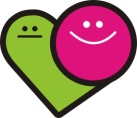 ◎完整填妥本授權書後請傳真至(089)348-658，並請於傳真後10分鐘內來電(089)342-217、(089)342-330確認，俾利加速完成捐款手續。 或請逕寄（950）臺東市中華路二段248號 收，我們會儘速為您辦理。◎您的個人資料本會將妥善保護並絕對保密，只供本會與您聯絡，按需要交予服務供應的發卡銀行辦理捐款處理、寄發收據或資訊之用。填表日期：民國   年    月    日填表日期：民國   年    月    日填表日期：民國   年    月    日填表日期：民國   年    月    日填表日期：民國   年    月    日填表日期：民國   年    月    日填表日期：民國   年    月    日填表日期：民國   年    月    日填表日期：民國   年    月    日填表日期：民國   年    月    日填表日期：民國   年    月    日填表日期：民國   年    月    日填表日期：民國   年    月    日填表日期：民國   年    月    日填表日期：民國   年    月    日填表日期：民國   年    月    日填表日期：民國   年    月    日捐款人姓名:                     □先生 □小姐 捐款人姓名:                     □先生 □小姐 捐款人姓名:                     □先生 □小姐 捐款人姓名:                     □先生 □小姐 捐款人姓名:                     □先生 □小姐 捐款人姓名:                     □先生 □小姐 捐款人姓名:                     □先生 □小姐 捐款人姓名:                     □先生 □小姐 捐款人姓名:                     □先生 □小姐 捐款人姓名:                     □先生 □小姐 捐款人姓名:                     □先生 □小姐 捐款人姓名:                     □先生 □小姐 捐款人姓名:                     □先生 □小姐 捐款人姓名:                     □先生 □小姐 捐款人編號:捐款人編號:捐款人編號:通訊地址 通訊地址 通訊地址 通訊地址 □□□ □□□ □□□ □□□ □□□ □□□ □□□ □□□ 聯絡電話：聯絡電話：聯絡電話：O： H： 行動： O： H： 行動： e-mail address：e-mail address：e-mail address：e-mail address：e-mail address：e-mail address：e-mail address：e-mail address：e-mail address：e-mail address：e-mail address：e-mail address：e-mail address：e-mail address：e-mail address：e-mail address：e-mail address：持卡人姓名：持卡人姓名：持卡人姓名：持卡人姓名：持卡人姓名：持卡人姓名：持卡人姓名：持卡人姓名：持卡人姓名：持卡人姓名：信用卡卡別：信用卡卡別：信用卡卡別：□VISA       □Master card □JCB        □聯合信用卡 □VISA       □Master card □JCB        □聯合信用卡 □VISA       □Master card □JCB        □聯合信用卡 □VISA       □Master card □JCB        □聯合信用卡 持卡人身份證字號：持卡人身份證字號：持卡人身份證字號：持卡人身份證字號：持卡人身份證字號：持卡人身份證字號：持卡人身份證字號：持卡人身份證字號：持卡人身份證字號：持卡人身份證字號：信用卡有效期限:信用卡有效期限:信用卡有效期限:西元     年     月 西元     年     月 西元     年     月 西元     年     月 信用卡有效期限:信用卡有效期限:信用卡有效期限:西元     年     月 西元     年     月 西元     年     月 西元     年     月 授權捐款至西元     年     月(若未填寫，將視為授權書捐款至信用卡有效年月)授權捐款至西元     年     月(若未填寫，將視為授權書捐款至信用卡有效年月)授權捐款至西元     年     月(若未填寫，將視為授權書捐款至信用卡有效年月)授權捐款至西元     年     月(若未填寫，將視為授權書捐款至信用卡有效年月)授權捐款至西元     年     月(若未填寫，將視為授權書捐款至信用卡有效年月)授權捐款至西元     年     月(若未填寫，將視為授權書捐款至信用卡有效年月)授權捐款至西元     年     月(若未填寫，將視為授權書捐款至信用卡有效年月)信用卡卡號:       –      –      – 信用卡卡號:       –      –      – 信用卡卡號:       –      –      – 信用卡卡號:       –      –      – 信用卡卡號:       –      –      – 信用卡卡號:       –      –      – 信用卡卡號:       –      –      – 信用卡卡號:       –      –      – 信用卡卡號:       –      –      – 信用卡卡號:       –      –      – 信用卡卡號:       –      –      – 信用卡卡號:       –      –      – 信用卡卡號:       –      –      – 卡片末三碼:卡片末三碼:卡片末三碼:發卡銀行：持卡人簽名 (需與卡片上之簽名相同) 持卡人簽名 (需與卡片上之簽名相同) 持卡人簽名 (需與卡片上之簽名相同) 持卡人簽名 (需與卡片上之簽名相同) 持卡人簽名 (需與卡片上之簽名相同) 持卡人簽名 (需與卡片上之簽名相同) 持卡人簽名 (需與卡片上之簽名相同) 持卡人簽名 (需與卡片上之簽名相同) 持卡人簽名 (需與卡片上之簽名相同) 持卡人簽名 (需與卡片上之簽名相同) 持卡人簽名 (需與卡片上之簽名相同) 持卡人簽名 (需與卡片上之簽名相同) 持卡人簽名 (需與卡片上之簽名相同) 授權捐款至：西元    年    月 (若未填寫，將視為授權捐款至信用卡有效月年) 授權捐款至：西元    年    月 (若未填寫，將視為授權捐款至信用卡有效月年) 授權捐款至：西元    年    月 (若未填寫，將視為授權捐款至信用卡有效月年) 授權捐款至：西元    年    月 (若未填寫，將視為授權捐款至信用卡有效月年) 收據開立:收據開立:收據開立:收據開立:收據開立:收據開立:收據開立:收據開立:收據開立:收據開立:收據開立:抬頭名稱：統一編號：抬頭名稱：統一編號：抬頭名稱：統一編號：抬頭名稱：統一編號：抬頭名稱：統一編號：抬頭名稱：統一編號：